Инфракрасная портативная камера слеженияBolyGuardMG984G-36MРуководство пользователя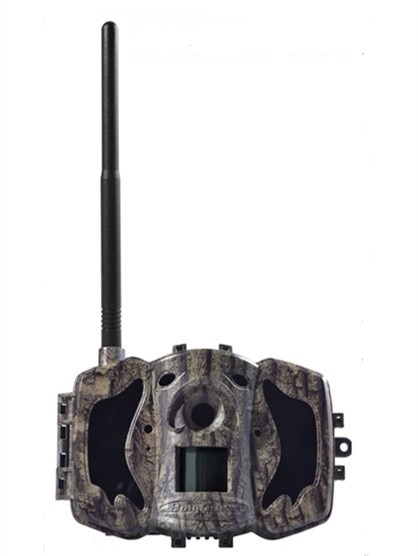 ОглавлениеИнструкция	3Общее описание устройства	3Использование	3Внешний вид камеры и элементы управления	4ЖК дисплей	5Управление с помощью SMS и приложения Android	5Руководство по быстромы запуску	6Питание камеры	6Установка карты памяти и SIM-карты	6Установка настроек камеры	6Ручная отправка фото через сеть MMS или GPRS	6Вход в рабочий режим	7SMS команды	7Дополнительные настройки	7Режим работы 	 7Меню настроек	7Настройки	7Настройки по умолчанию	10Использование пульта дистанционного управления	10Добавление или отключение беспроводных датчиков 	11Изменение настроек с помощью приложения Android или SMS 	12Уровни пользователя 	12Установка телефонного номера администратора 	12Получение мгновенного снимка 	13Использование приложения Android 	13Список SMS команд	13Ответы на возможные вопросы 	16Приложение I: Зона обнаружения ИК датчика камеры	17Приложение II: Сообщения об ошибках	18Приложение III: Технические характеристики	19Приложение IV: Комплектация	20Информация о товарном знаке и авторских правах	21ИнструкцияОбщее описание устройстваПоздравляем Вас с приобретением цифровой камеры слежения с функцией отправки сообщений. Камера срабатывает при обнаружении любого движения в зоне действия её сенсора, будь то человек или животное благодаря высокочувствительному инфракрасному датчику движения (PIRсенсору). При срабатывании сенсора происходит автоматическая фотосъемка с качеством изображения до 10 Мегапикселей или видеосъемка (720PHD), в зависимости от выбранных пользователем настроек камеры. При необходимости файл автоматически пересылается на мобильный телефон или e-mailчерез GSM/GPRS/MMSканал. Отправка может происходить как при срабатывании камеры, но и по расписанию, а также по команде пользователя согласно заранее заданным настройкам.При достаточном дневном освещении камера производит цветную фото и (или) видеосъемку. В ночное время встроенная инфракрасная светодиодная вспышка позволяет делать четкие монохромные снимки и видео.Камера имеет 3-дюймовый ЖК-дисплей и оснащена микрофоном. С помощью встроенного лазерного указателя Вы можете направить камеру именно туда, куда необходимо.Камера имеет всепогодный корпус и устойчива к воздействию воды и снега. Небольшие габариты фотоловушки MG984М-30Mпозволяют использовать ее в качестве переносной цифровой камеры.ИспользованиеКамера может использоваться как устройство автоматического слежения в охранных целях - для записи несанкционированных вторжений на территорию домов, школ, складов, офисов, такси, рабочих мест и т д. Также камера может использоваться в качестве фотоловушки для слежения за дикими животными. Ее можно оставлять без обслуживания на недели и месяцы, и она будет автоматически создавать записи в цифровом формате.Внешний вид камеры и элементы управления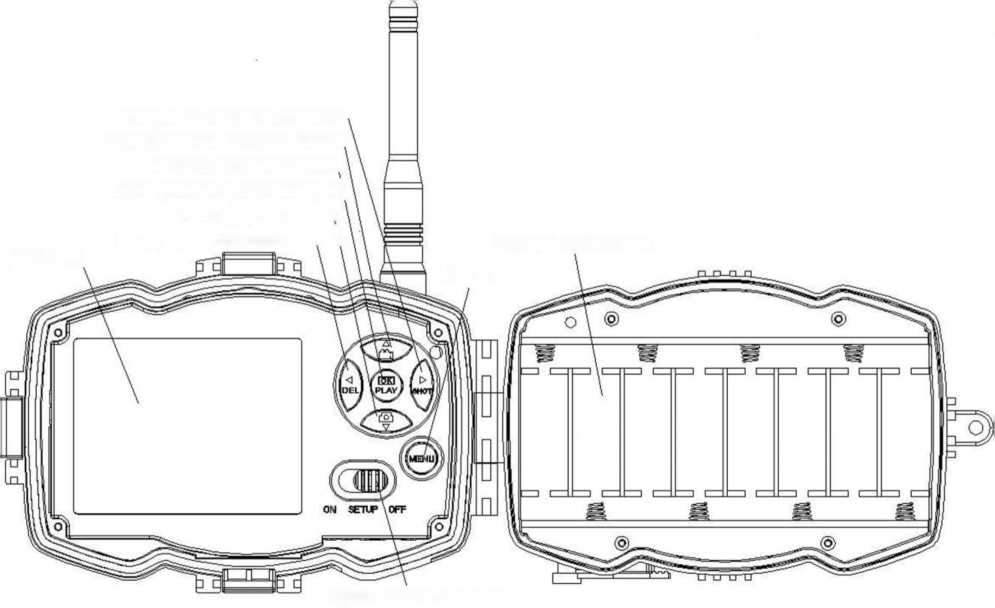 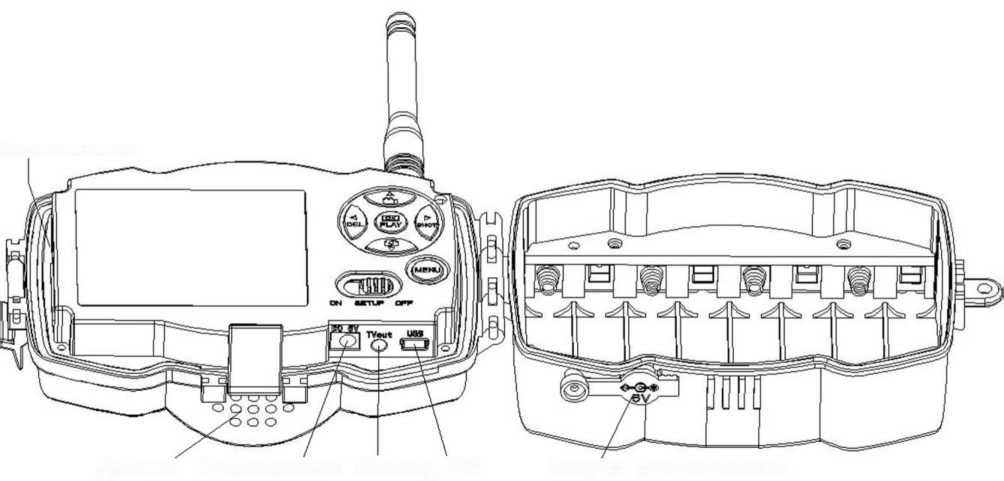 Пожалуйста, ознакомьтесь с устройством и управлением камерой перед её использованием. Возможно, вы найдете полезным отметить этот раздел закладкой, чтобы возвращаться к нему в ходе дальнейшего чтения руководства пользователя.ЖК дисплейКогда камера включена (переключатель питания находится в режиме SETUP), на дисплее будет отображаться информация о настройках камеры.Иконка наличия SIMкарты Оператор связиРазрешение фото Уровень сигналаа 5МОхранный режим	—|-S(в режиме фотоловушки Sне горит)QTJ0 [00154 29920т]Уровень заряда Количество кадров Свободное местоИконка наличия карты памяти- наличие этого символа означает правильную установку SIMкарты. Свободное место на карте памяти должно быть больше нуля.Управление с помощью SMSи приложения AndroidКогда камера находится в режиме фотоловушки (Huntingmode), Вы можете вручную включить функцию SMSуправления в соответствующем подменю. Если эта функция включена, то камера будет получать SMSкоманды и отвечать на них. Также будет доступно управление камерой с помощью приложения Android. В этом режиме Вы также можете получить мгновенный снимок того, что происходит в зоне мониторинга.Когда камера находится в режиме охраны (Securitymode), управление с помощью SMSи приложения Androidвключено по умолчанию. Принимая во внимание потребление энергии, мы рекомендуем использовать адаптер питания при работе в этом режиме.Меры предосторожностиРабочее напряжение камеры составляет 6В. Камера питается от адаптера питания или от 8 батарей типа AA.Убедитесь, что батареи вставлены в соответствии с полярностью.Устанавливайте SD-карту памяти до включения камеры. Камера не имеет встроенной памяти для хранения фото- и видеоизображений. Камера не будет работать, если не установлена карта памяти.Убедитесь, что Ваша SIM-карта поддерживает передачу данных GPRS.При включении режима настроек (SETUP mode), камере необходимо примерно 10-20 секунд, чтобы поймать сигнал связи.Перед установкой карты памяти убедитесь, что вы сняли блокировку от записи, передвинув переключатель в соответствующее положение.Не вставляйте и не вытаскивайте карту памяти, когда переключатель питания находится в положении ВКЛ (ON).Мы рекомендует отформатировать карту памяти в фотоловушке перед первым использованием. Файловая система на карте памяти, отформатированной с помощью других устройствами, может быть несовместима с фотоловушкой. Поэтому лучше отформатировать карту памяти с помощью самой фотоловушки, или при помощи компьютера.В режиме настроек (SETUP mode), камера автоматически выключается через 3 минуты бездействия. Включите питание снова, если Вы хотите продолжить изменение настроек.Руководство по быстрому запускуПитание камерыВ режиме фотоловушки (Huntingmode) или при использовании вне помещений: используйте 8 или 4 батарей типа AA. Мы рекомендуем использовать энергоемкие литиевые батареи Energizer Ultimate Lithium.В режиме охраны (Securitymode) или при использовании внутри помещений: используйте высококачественный адаптер питания 6V/2A. Вы можете использовать батареи в качестве дополнительного источника питания при необходимости. В противном случае, батареи будут достаточно быстро садиться.Установка карты памяти и SIM-картыВставьте незаблокированную SD-карту и SIM-карту с доступом к GPRS-передаче данных.2.3  Установка настроек камерыСкачайте программное обеспечение для устройства. (веб-сайт указан в конце данного руководства).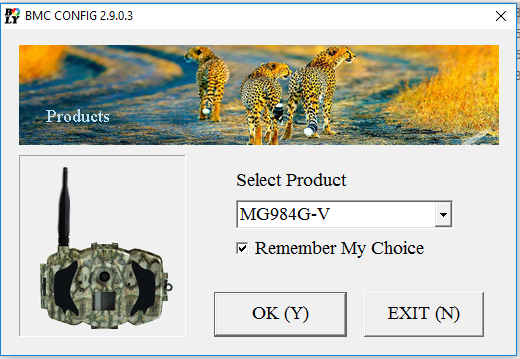 Установите необходимые параметры. Мы рекомендуем выбрать стандартные значения при первой настройке. Для упрощения настройки MMS/GSMпараметров Вы можете выбрать Россию в списке стран и своего сотового оператора. Если Ваш оператор отсутствует в списке, Вы можете вручную настроить необходимые параметры. Для этого необходимо выбрать «Others» в списке стран, после чего ввести данные своего сотового оператора. В этом же пункте при необходимости вводятся параметры Вашей учетной записи e-mail, необходимые для отправки фотографий на электронную почту. Введите как минимум один номер телефона для получения ММС или e-mail для получения писем от фотоловушки. Установите карточку памяти из фотоловушки в Ваш компьютер. Выберите карточку памяти для сохранения файла параметров. Также вы можете сохранить этот файл на жёсткий диск компьютера в качестве резервной копии настроек.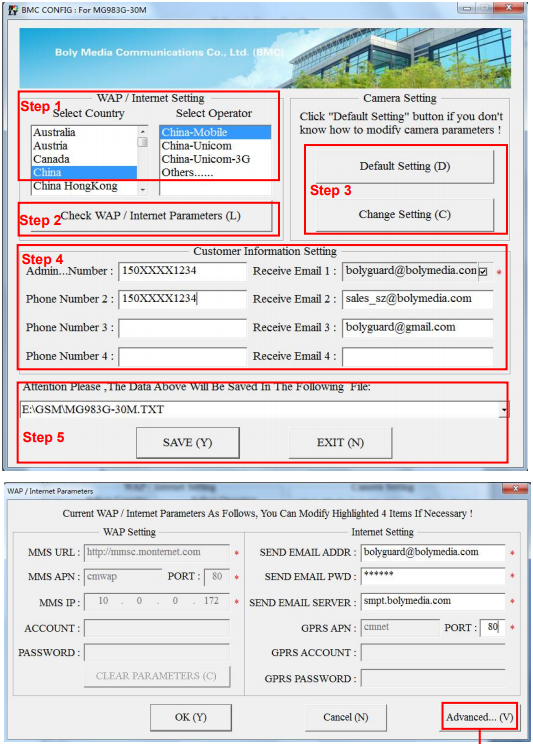 Шаг 1: Выберите страну и оператора.Шаг 2: проверьте параметры WAP / Internet:Заполните необходимые поля (отмечены звездочкой). Входной почтовый сервер, такой как “smpt.gmail.com " или  “smpt.bolymedia.com.”Примечание: Если ваш адрес электронной почты использует методы шифрования, выберитесоответствующий протокол. Например, с помощью Gmail, какотправка электронной почты, Вы должны выбрать SSL для обеспеченияуспешная отправка почты.Шаг 3: Выберите между настройками по умолчанию или вручную. Дляпри первом использовании рекомендуется использовать настройки по умолчанию.Шаг 4: Введите номер телефона и адрес электронной почты на которые необходимо получать сообщения.Шаг 5: Сохраните .txt-файл в папке GSM SD-картыпосле завершения всех настроек.Ручная отправка фото через сеть MMSили GPRSПосле того как Вы сохранили файл настроек на карте памяти, вставьте карту памяти в камеру и переведите переключатель питания в режим настроек (SETUP). Далее камера поймает сигнал сотовой связи и на экране появится значок Наведите камеру на объект, который Вы хотите снять и нажмите кнопку «SHOT», чтобы сделать снимок.Далее нажмите «OK», чтобы просмотреть фотографии. Нажимайте кнопки «▲» и «▼» для перехода к предыдущей и следующей фотографии. Нажмите кнопку «MENU», и Вы увидитеопцию «Отправит сообщение» (sendPhone [MMS]). Нажмите кнопку «OK», чтобы отправить MMSсообщение. Через несколько секунд MMSсообщение придет на Ваш телефон.Вход в рабочий режимДля работы в режиме фотоловушки, передвиньте переключатель питания в положение ON. Для входа в режим охраны, войдите в режим настроек и нажмите кнопку «MENU».SMS командыКогда камера работает в режиме охраны, отправьте SMSс текстом "#T#" на номер телефона SIM-карты Вашей камеры для получения мгновенного снимка того, что происходит в зоне мониторинга. Вы также можете использовать приложение Android. Скачайте приложение Android. Веб-сайт для загрузки указан в конце данного руководства.Дополнительные настройки3.1 Режим работыРежим настроек (Setupmode) используется для изменения настроек камеры и просмотра фото- и видеоизображений.Режим фотоловушки (Huntingmode): когда животное или человек входит в зоны мониторинга, камера автоматически делает снимок или видеозапись в зависимости от предустановленных настроек. После того как камера установлена, светодиодный индикатор движения будет моргать красным в течение 10 секунд. Используйте это время для того чтобы выйти из зоны мониторинга.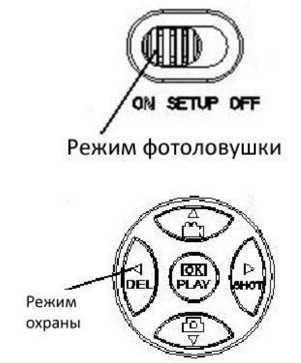 Режим охраны (Securitymode): похож на режим охоты, но требует большее энергии для питания камеры. Поэтому мы рекомендуем использовать этот режим для работы в помещении, когда есть возможность подключения адаптера питания. Только в этом режиме Вы можете использовать пульт ДУ для включения и выключения камеры. Если переключатель питания находится в режиме ON, а режим охраны выключен, камера будет работать в режиме охоты.Меню настроекНажмите кнопку MENUна пульте ДУ, чтобы войти в меню настроек. Меню настроек отобразится на ЖК-экране. Используйте кнопки «▲» и «▼» для переключения между пунктами меню, используйте кнопку «>» для выбора опции, используйте кнопку «<» для выбора другого пункта меню. Нажмите "OK" для сохранения настроек.3.2.1 Настройки3.2.2 Настройки по умолчаниюДобавление или отключение беспроводных датчиковКамера может использовать дополнительный беспроводной датчик частотой 433 МГц, такой как беспроводной дверной магнит, детектор дыма и т д.Как подключить или отключить беспроводной датчик:Включите беспроводной датчикВойдите в режим настроек, нажмите Menuи войдите в меню беспроводных датчиков (StudyCode). Выберите зону, например Zonel, нажмите OKи проверьте, срабатывает ли беспроводной датчик. В случае успешной установки перед номером зоны должен появиться знак "V".Например, так подключается беспроводной инфракрасный датчик движения:• Выберите зону для назначения кода проверки.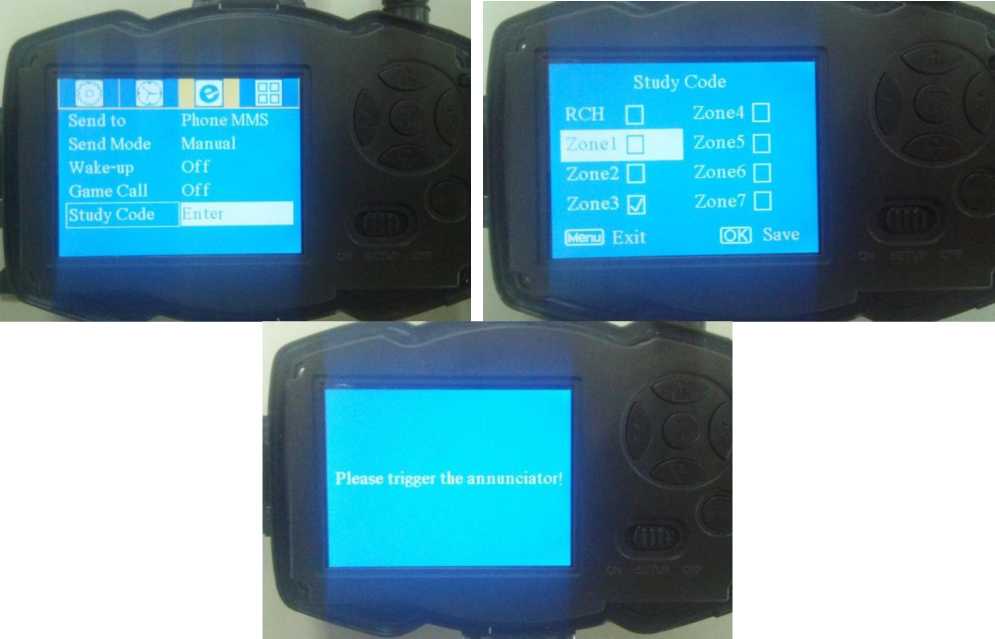 • Включите беспроводное устройство и проверьте срабатывание камеры.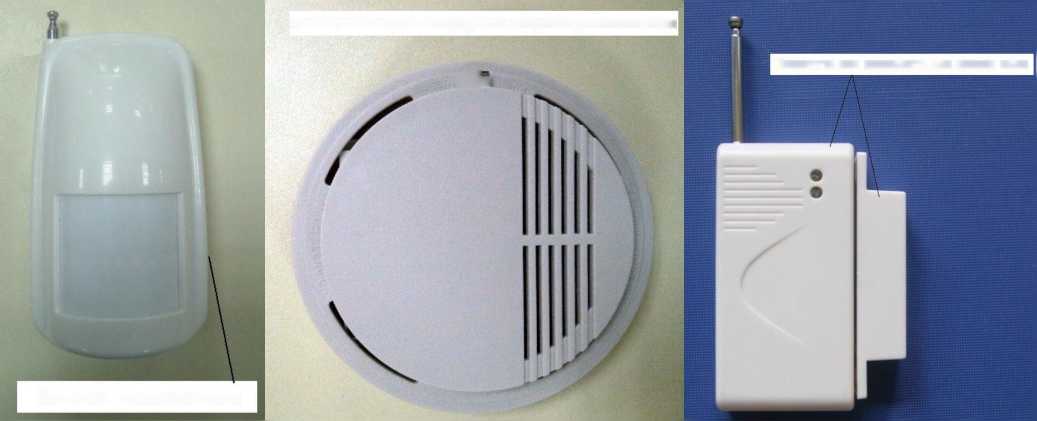 Нажмите кнопку на 3 секунды или закурите для записи кодаВключите или разделите для записи кода[КгВключите для записи кодаЕсли Вы хотите отключить беспроводной датчик, войдите в подменю кодов проверки, нажмите кнопку «влево» LEFT, чтобы убрать знак "V" перед номером зоны. Если перед номером нет знака "V", это означает, что датчик был отключен от камеры.Обратите внимание, что дополнительный беспроводной датчик может быт подключен только в охранном режиме, в режиме фотоловушки беспроводные датчики не функционируют.Изменение настроек с помощью приложения Androidили SMSКогда Вы находитесь далеко от дома, Вы можете получить мгновенное фото того, что происходит в зоне мониторинга или изменить настройки камеры с помощью приложения androidили SMS. Скачайте приложение с нашего сайта. Точный адрес сайта указан в конце данного руководства.3.5.1 Уровни пользователяСуществует 2 типа пользователей: администратор и обычные пользователи. У каждого пользователя свой уровень авторизации:3.5.2 Установка телефонного номера администратораОтправьте SMSс текстом #MG982K#0000#Ваш телефонный номер# на SIM-карту Вашей камеры.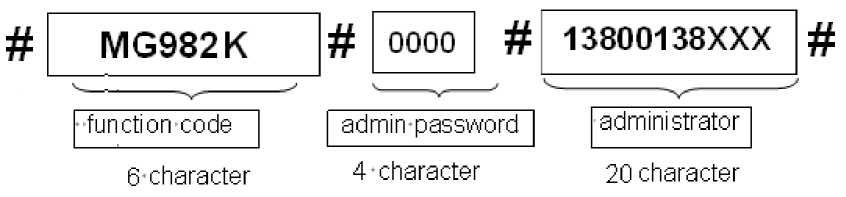 Пароль администратора по умолчанию 0000, по возможности смените его как можно скорее. Обратите внимание на знак "#" в конце каждой команды.Если номер установлен успешно, Вы получите следующее SMS: Dearadministrator, yournumberis 13800138000. (Дорогой администратор, Ваш номер 13800138000)Если номер не удалось установить, Вы получите SMS: Please check the password. (Пожалуйста, проверьте пароль)Получение мгновенного снимкаОтправьте SMSс текстом #T# на номер SIM-карты Вашей камеры.Если операция выполнена успешно, камера сделает снимок и отправит его на номер Вашего мобильного. В случае ошибки Вы получите SMS: Photo error: xx(Ошибка снимка), Settings error: xx(Ошибка настроек), MMS error: xx(Ошибка MMS) or Timeout(Истекло время ожидания)!Использование приложения AndroidДля управления камерой легко использовать приложение Android. Вам не нужно редактировать и отправлять SMS, необходимо просто нажать нужную кнопку в приложении, чтобы выполнить команду.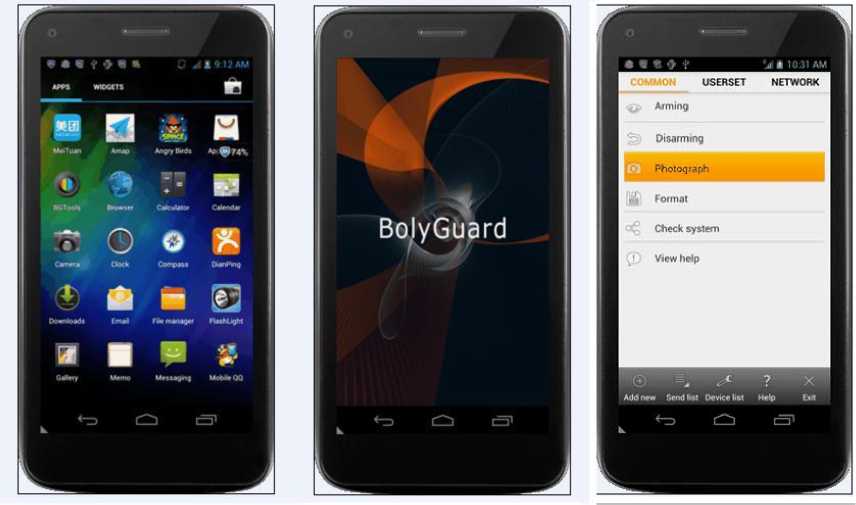 Список SMS командЕсли Вы не можете использовать приложение Androidдля выполнения операции, используйте указанные ниже SMS-команды. Убедитесь в наличии сети GSM в месте установки фотоловушки!!!Ответы на возможные вопросы1. Что-то находится перед стеклом объектива. Камера сломалась?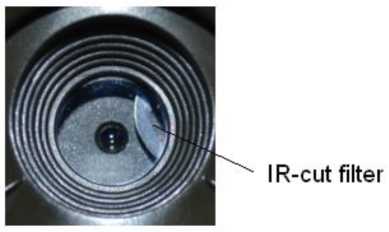 Ответ: Камера не сломалась. Это ИК-фильтр Когда камера включится, ИК-фильтр покроет стекло объектива. Когда камера выключена, он занимает случайное положение.Не работает управление камерой.Ответ: Скорее всего, Вы не вставили SD-карту перед включением. Убедитесь, что Вы вставили рабочую карту памяти перед включением камеры.Экран вдруг погас.Ответ: Чтобы снизить потребление энергии, камера автоматически отключается через 3 минуты бездействия. Включите камеру снова. если Вы хотите продолжить настройку устройства.Почему мой телефон не получает MMS?Ответ: Для использования функций MMS/GPRSнеобходимо иметь положительный баланс, как на SIM-карте камеры, так и на SIM-карте Вашего телефонаПриложение I: Зона обнаружения ИК датчика камерыНа рисунке показана обратная зависимость дальности обнаружения камеры от изменения угла зоны обнаружения. Если угол зоны обнаружения составляет 35°, то дальность обнаружения примерно равна 15м. При увеличении угла зоны обнаружения до 52° дальность обнаружения камеры составит чуть более 9м.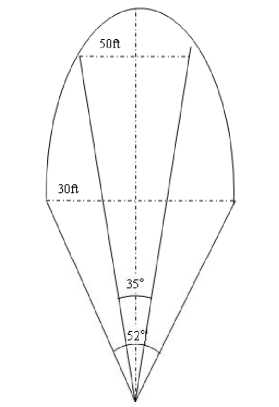 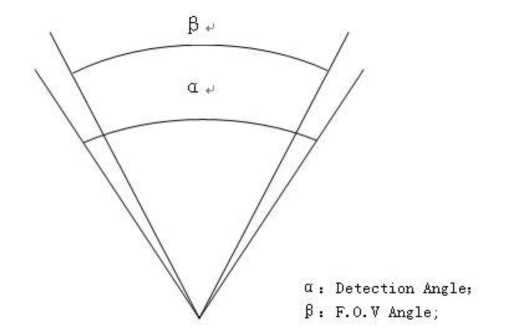 Эта модель камеры использует новую, запатентованную модель ИК датчика движения. Он обладает исключительной дальностью обнаружения. На рисунке 8 Вы видите сравнительную таблицу значений дальности обнаружения стандартного и нового ИК датчиков.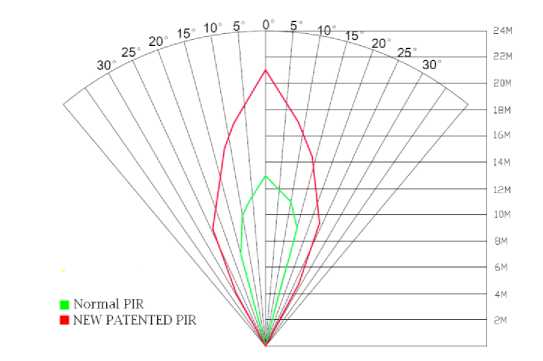 Приложение II: Сообщения об ошибках Приложение III: Технические характеристики*Значение указано без учета массы источников питанияПриложение IV: КомплектацияПодменюОписаниеCamera Mode Режим съемкиВыбор из 3 режимов съемки: Photo(фото), Video(видео) и Pic+Video(фото+видео). В режиме Pic+Videoкамера одновременно снимает фотографию и видео.Security Mode Режим охраныЭтот режим используется при работе в помещении. Рекомендуется подключение адаптера питания. Батареи используются только в качестве дополнительного источника питания. В противном случае батареи могут быстро сесть. Использование пульта ДУ возможно только в этом режиме.Photo Size Размер фотоВыберите размер фото: 10 Мегапикселей или 5 Мегапикселей.Video SizeВыберите размер видео: 1280x720 или 640x480.Размер видеоPhoto Burst МультиснимокДанный параметр определяет количество снимков, сделанных за одно срабатывание камеры в режиме фотосъемки. Доступны значения от 1 до 6.Длина видеоВыберите длину видео: от 10 до 180 секунд.Set Clock Настройка часовНастройка даты и времени.Выполняйте настройку этого параметра каждый раз, когда меняете батареи. Формат даты: месяц/день/год, формат времени: часы : минуты : секундыTime Lapse Интервальная фотосъемкаИнтервальная фотосъемка означает, что камера будет автоматически делать снимки через предустановленный промежуток времени вне зависимости от того, срабатывал датчик движения или нет. По умолчанию эта функция выключена. Если Вы измените значение параметра TimeLapseна число больше нуля, камера будет делать снимки с указанным интервалом. Замечание: если датчик движения выключен, Вы не можете установить значение TimeLapseравное нулю.PIR Trigger ИК датчик движенияЭтот параметр определяет чувствительность датчика движения. Высокая чувствительность означает, что камера будет срабатывать на более мелкие движения, делать больше снимков или записывать больше видео. Рекомендуется использовать высокую чувствительность в помещении и на местности, где нет внешних помех, а низкую чувствительность - на открытом воздухе, особенно в случае наличия внешних помех, таких как потоки горячего воздуха, дым и т д, а также в случае расположения камеры в помещении рядом с окном.Замечание: Если интервальная съемка отключена, Вы не можете отключить датчик движения.PIR Interval Интервал отключения датчика движенияДанный параметр определяет, как долго ИК датчик движения будет отключен после каждого срабатывания камеры в режиме ON(ВКЛ). В течение этого времени ИК датчик не будет регистрировать движение в зоне обнаружения. Минимальный интервал между срабатываниями камеры - 0 секунд. Это означает, что ИК датчик работает без перерыва. Максимально возможное значение интервала - 1 час, то есть после каждого срабатывания ИК датчик будет нечувствителен к движению в течение 1 часа.Work Day Рабочие дниВыберите дни недели, в которые камера будет работать. Эта функция доступна только в режиме охраны.Send to Отправка изображенийСуществует 4 способа отправки изображений:PhoneMMS: отправляет MMSна мобильный телефон.EmailMMS: отправляет изображение на электронную почту с помощью сети WAP.EmailGPRS: отправляет изображение на электронную почту с помощью сети GPRS.Call: звонок на указанный номер мобильного телефона при срабатывании датчика движения.Для использования функция отправки изображений необходимо установить телефонный номер или адрес электронной почты получателя.Send Mode Режим отправкиЕсть 4 режима отправки MMS: Ручной режим ("Manual") работает в режиме настроек (SETUPmode), ежедневный ("Daily") и мгновенный("Instant") работают, когда переключатель питания находится в положении ON. В положении "OFF" передача данных отключена.Ручной (Manual):В режиме настроек выберите функцию "Manual". Убедитесь, что SIM-карта вставлена правильно. В этом режиме можно отправить только фотографии (не видео).Ежедневны (Daily):В этом режиме камера будет отправлять отчет ежедневно в предустановленное время (например, 20:00). Таким образом, вы получите отчет о том, сколько фото- или видеоизображений было снято за последние сутки до 20:00, а также последнюю снятую фотографию. Не забудьте установить время отправки отчета в формате часы:минуты.Мгновенный (Instant):Этот режим отправки сообщений доступен, когда камера включена. Камера будет отправлять сообщение каждый раз после того как снимет фото или видео. Вы можете установить количество сообщений, которое Вы хотите получать в день.Если камера находится в режиме фотоловушки, а вы выбрали мгновенную отправку сообщений и установили ограничение «10», то камера отправит 10 MMSв течение 24 часов. Далее камера продолжит съемку и запись изображений на карту памяти и снова начнет отправлять сообщения только при наступлении следующих 24 часов. В режиме видеозаписи камера отправляет SMSвместо MMS.Из соображений экономии не забудьте указать максимальное количество сообщений, которое Вы бы хотели получать в сутки.ВЫКЛ (Off): передача данных отключена.SMS CtrlSMS управлениеЕсли эта функция включена, камера будет получать SMSкоманды и отвечать на них. Это требует большего потребления энергии, чем обычный режим фотоловушки. Этот пункт меню предназначен для режима фотоловушки.Game Call Подзывание дичиЭта функция позволяет проигрывать аудиофайл формата WAVв предустановленное время. Аудиофайл необходимо сохранить в директории \DGM\100BMCIM\. Также необходимо включить функцию gamecallи выбрать аудиофайл в программе Windows. Эта функция доступна только в режиме фотоловушки.Study Code подключение беспроводного датчикаК камере можно подключить дополнительный беспроводной датчик частотой 433MHz, например, инфракрасный датчик движения, беспроводной дверной магнит, детектор дыма и т д.Подробную информацию о подключении беспроводного датчика смотрите в соответствующем разделе руководства.Эта функция доступна только в режиме охраны.LanguageЯзыкОтображение доступных языков.Beep sound Звук клавишВключает и отключает звукCamera Posit Идентификация камерыВы можете присвоить камере имя, используя латинский алфавит, чтобы впоследствии идентифицировать камеру, с которой получены снимки.Format SD Форматирование карты памятиФорматирование карты памяти (удаляет все файлы).Default Set Настройки по умолчаниюВозвращает настройки к значениям по умолчанию.VersionВерсияИнформация о версииНастройкаЗначение по умолчаниюВариантыОписаниеCamera ModePhotoVideo, Pic+VideoSecurity ModeOffOnконтроль с помощью SMSи приложенияPhoto Size5MP10MPVideo Size1280x720640x480Photo Burst1 Photo2-6 PhotosVideo Length10 Sec.20-180 Sec.Set ClockEnterнастройка часовTime LapseOFF5Min-8HPIR TriggerNormalHigh, LowPIR Interval5 Sec55 Sec,60 MinWork DayEnterSend toPhone MMSEmail GPRS, Call, E-mail MMS,Send ModeManualDaily, Instant, OffSMS CtrlOffOnУправление с помощью SMSв режиме фотоловушкиGame CallOffOnУстановите время и частоту воспроизведенияStudy CodeEnterRCH(беспроводной датчик), Zone1-Zone7LanguageEnglishBeep SoundOnOffCamera PositOffA to Z PositionFormat SDEnterYes, NoDefault SetSaveVersionEnterФункцииУровень пользователяУстановка номера администратораАдминистраторУстановка пароля администратораАдминистраторУстановка настроек камерыАдминистраторДобавление обычных пользователейАдминистраторПолучение звонков при внештатных ситуацияхАдминистратор, обычные пользователиОтправка SMSдля получения мгновенного снимкаАдминистратор, обычные пользователиЗвонок на номер камеры для прослушивания зоны мониторингаАдминистратор, обычные пользователиПолучение MMSпри срабатывании камерыАдминистратор, обычные пользователиПроверка режима работы камерыАдминистратор, обычные пользователиПросмотр помощиАдминистратор, обычные пользователиNoФункцияSMS команда1Установка номера администратора#mg982k#0000#13800138000#2Добавление телефоновобычныхпользователей#n#13800138001#13800138002#13800138003#3Установка параметров MMS#m#http://mmsc.cingular.com#66.209.11.32#8080#wap.cingular# account#password#(Указанные в примере параметры не соответствуют какому-либо оператору связи)4Установка параметров Email#s#bmctest123@sina.com#bmc123#25#cmnet#smtp.sina.com#name#password#5Установка адреса электронной почты получателя#r#mail1@163.com# mail2@163.com#mail3@163.com # mail4@163.com#6Получение мгновенного фото#T#7Включение режима защиты#A#8Снятие режима защиты#D#9Проверка настроек камеры#L#10Форматирование карты памяти#F#11Установка пароля администратора#P#0000# (Рекомендуется сменить пароль доступа перед первым использованием)12Help#H#13Изменение режима работы камеры (фото/видео)#e#cp# (photo mode) or #e#cv# (video mode) or #e#ct#(pic+video)14Изменение размера фото#e#s5# (5mp) or #e#s10# (10mp)15Изменение параметров мультиснимка#e#b1# (1~6 фотографий)16Изменение разрешения видео#e#fh#(720p) or #E#fl#(VGA)17Изменение длины видео#e#v10# or #E#v30# (номер после V - это количество секунд)18Изменение даты и времени#e#t#19Изменение параметров интервальной съемки#e#l1h# (1 час) или #e#l5m# (5 мин)20Изменение чувствительности ИК-датчика движения#e#po# (Выкл) или #e#ph# (высокая) или #e#pn# (нормальная) или #e#pl# (низкая)21Изменение интервала реакции ИК-датчика движения#e#i30m# (30мин) или#e#i30s# (30сек)22Изменение рабочих дней)#e#d1111111# (0000000~1111111 Каждой цифре соответствует по порядку день недели с воскресенья до понедельника. 1 - камера работает, 0 - не работает)23Изменение данных адресата#e#mp# (телефон) или #e#me# (email) или #e#mc# (звонок) или #e#mg# (e-mailgprs)24Изменение режима отправки сообщений#e#ed# (ежедневно) или #e#ei10# (чтобы установить мшгновенный режим и количество сообщений в день) или #e#eo# (выкл) или #e#em#(ручной)25Изменение параметров функцииприманивания дичи#e#gon18:00[5]# или#e#goff#26Изменение параметров контроля по SMS#e#zon# или#e#zoff#27Изменение идентификационного номера камеры#e#oa# (a~z) чтобы установить идентификационное имя камеры#e#ooff# чтобы отключить эту функциюКодЗначениеОписание3915Несуществующий адресВозможная причина:1: Пользователь забыл установить телефонный номер получателя;2: Пользователь забыл установить адрес электронной почты получателя; Решение:1: Проверьте настройки MMS, введите все необходимые параметры;3919Файл не найденВозможная причина:1: Система не может найти файл с изображением при отправке MMS. С малой вероятностью это может произойти при нестабильности системы.Решение:1: Убедитесь в наличии GSMи GPRSсигнала и повторите отправку;2: Если GSMи GPRSсигналы нестабильны, сменить расположение и повторите отправку;3: Если пункты 1 и 2 не помогли, а код 3919 все еще появляется, отправьте камеру обратно для ремонта.3926;3927;3928MMS-служба занята; Отправка MMSостановилась; Отправка MMSзанята;Возможная причина:Вы можете увидеть это сообщение, когда Вы начинаете процедуру отправки MMS, а предыдущее сообщение еще не отправлено. Решение:Если Вы постоянно видите ошибку № 3926,3927 или 3928, это может быть связано с ошибкой оборудования. Отправьте камеру обратно на исследование и ремонт.3939,3941,3942Невозможно открыть сеть; Сетьдеактивирована; Ошибка сети;Возможная причина:1: Проблемы с GSMи GPRS-покрытием2: В связи с нестабильностью сигнала неправильно установлены параметры MMS.Решение:1: Свяжитесь с Вашим поставщиком услуг связи;2: Смените расположение и попробуйте снова. Лучше всего найти место с устойчивым сигналом связи;3: Если Ваш провайдер утверждает, что Вы находитесь в зоне полного покрытия, а GPRS-сигнал слабый, Вы можете попробовать воспользоваться дополнительной антенной SMAс коэффициентом усиления 10db;-85Недостаточный баланс SIM-карты; Ошибка настроек MMS;Возможная причина:1: Недостаточно денег на балансе SIM-карты;Неправильные настройки;Из-за проблемы с покрытием GSM-сети истекло время ожидания. Решение:1:Пополните баланс SIM-карты.2: Проверьте настройки MMS.Другие коды ошибокДругие коды ошибокМногие коды используются разработчиками для устранения ошибок ПО, и большинство из них не показываются пользователям. Поэтому если Вы видите сообщение об ошибке, не перечисленное выше, просто проигнорируйте его или обратитесь напрямую к производителю.Характеристики камеры ScoutGuard MG984G-30MХарактеристики камеры ScoutGuard MG984G-30MСпособ передачи данных (фото)MMS или GPRS; 4G модуль (передача фотографий в оригинальном разрешении)Режимы работы1) Фото       2) Видео  3) Фото + ВидеоРазрешение видеоFullHD 1920х1080 или 1280x720 пикселей, 640х480Режим охраныДаWork Day Дни недели для работы камеры.
Только в режиме Охраны (Security Mode).Wake-upЭтот параметр указывает камере, когда ей необходимо начать прием SMS команд. Камера «проснется» и будет ждать команд в течении 10 минут. В течение этого времени Вы можете отправлять SMS команды для управления камерой. Когда камера "просыпается", она отправляет SMS с уведомлением  на Ваш телефон.
Этот режим доступен только в Hunting Mode (режим Охотничьей камеры).Game CallЭтот параметр указывает на воспроизведение звукового файла формата WAV в установленное время. Файл должен храниться на SD карте в каталоге \DCIM\100BMCIM\. Ваш файл должен иметь имя AUDIO9999.WAV.
Этот режим доступен только в Hunting Mode ( режим Охотничьей камеры).Study CodeКамера поддерживает беспроводные датчики с рабочей частотой 433MHz. Все датчики должны быть запрограммированы на распознавание камерой. В пункте 4.5 подробно описана процедура обучения датчиков.
Только для режима Охраны(Security Mode).Матрица14 Мп CMOSРазрешение фото30MP = 6400×4800;
20MP = 5184×3888;
14MP = 4320×3240Разрешение фото через MMS(GPRS, 3G)- Оригинальное разрешение самой фотографии без сжатия!
― SMS;Запись звукаДаВремя срабатывания триггера1 сОбъективугол обзора 60°Слот под аккумуляторы Тип АА до 8 шт.ДисплейЦветной 3" LCDИК-подсветкадо 15 метров (940нМ ― невидимая)Режим Фото + ВидеоЕстьДальность срабатывания датчика движения PIRдо 30м (Super long range)
при температуре не более +25C угол PIR датчика 60°Длительность видеозаписи при срабатывании5 ― 180 сек.Количество фото при одном срабатывании1- 3 шт.Интервал между срабатываниемот  0 сек до 60 мин (задается в настройках)Чувствительность датчика движения Высокая / Нормальная /Низкая/ Выкл.ТаймерЕстьАвтосъемка Интервал времени от 1 сек до 24 часовКоличество MMS в день Не ограничено  (или задается от 0-99)Количество телефон. номеров и e-mailдо 3 шт. (тел.номер) и  до 3 шт. (e-mail)Информация на фото-время-имя устройства-температура-фаза луныКарта памяти SDдо 64GBДоступПароль для входа в меню (4 цифры)Имя камерыДаВодонепроницаемостьIP54Рабочий диапазонt -30 +70 град, влажность 5 ― 90%Источник питания6В DCВес0,30 кгРазмеры147х96х79 ммПотребляемый токв ждущем режиме не более 0.25 мА, (6мАч/День)400 видео (интервал=5минут, по 10с)500 MMS (при 8 батареек АА)НаименованиеКоличествоЦифровая камера1Кабель USB1Ремень1Руководство пользователя1Антенна1Гарантийный талон1